Éagsúlacht (Variation) & Sócháin (Mutations)
(2) Éabhlóid (Evolution)Cuspóirí foghlama:Sainmhínigh ‘éagsúlacht’ & conas gur atáirgeadh gnéasach nó sócháin is cúis léi.Conas a tharlaíonn sócháin (mutations)?Déan cur síos ar só-ghineacha (mutagens) & samplaí d’aon dá cheannDéan cur síos ar an dá chineál sócháin – sóchán géine nó cromasómachSainmhinigh ‘Éabhlóid’ & déan cur síos ar Theoiric an Roghnaithe Nádurtha ó Darwin/WallaceDéan cur síos ar aon fhoinse fhianaise (evidence) a thacaíonn le teoiric na hÉabhlóide.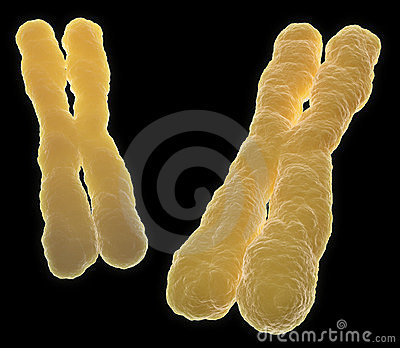 Dhá thosca (factors) is cúis le héagsúlacht: Atáirgeadh Gnéasach:   De bharr Méóise Sócháin (mutations): Athrú i struchtúr Géine nó   Crómasóim (DNA).Sócháin:Oidhreachtúil (inherited) ó thuismitheoirFaighte i rith saoil de bharr só-ghineach (mutagens) m.s. toitíní, X-ghathanna srl…Sócháin faoi 2 cheannteideal:Sóchán Géine: athrú i struchtúr géine amháin.  m.sh Fiobróis Chisteach       (b)  Sóchán Crómasómach: Athrú i struchtúr/ líon crómasóm m.sh Siondróm DownCharles Darwin, ón bhfianaise a bhailigh sé sna hoiléain Galapagos & Alfred Wallace a chuir a chuid tuairimí faoi Éabhlóid chun cinn sa 19ú aois.D’fhoilsigh Darwin a leabhar ‘On The Origin of Species…’Fianaise atá ann don Éabhlóid (bíodh aon dá cheann ar eolas!)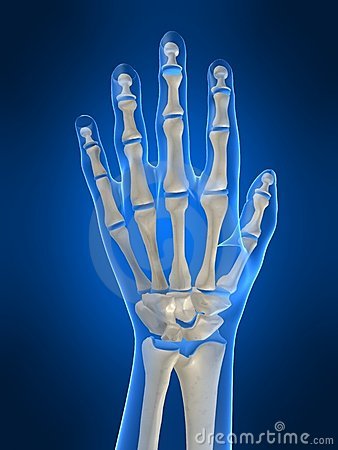 Anatamaíocht chomparáideach: An tsutheolaíocht chomparáideach      			(embryology)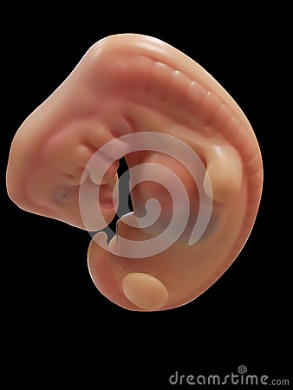 Pailé-ointeolaíocht ( staidéar ar iontaisí (fossils)).An Bhithcheimic ChomparáideachTá comhdhúile comónta i GACH rud beo ar nós móilíní ATP & DNA.a)  (i) Céard a chiallaíonn an téarma éabhlóid? (ii)Ainmnigh ceachtar (either of) de na heolaithe a bhunaigh Teoiric an Roghnaithe Nádúrtha. ______2010 (g)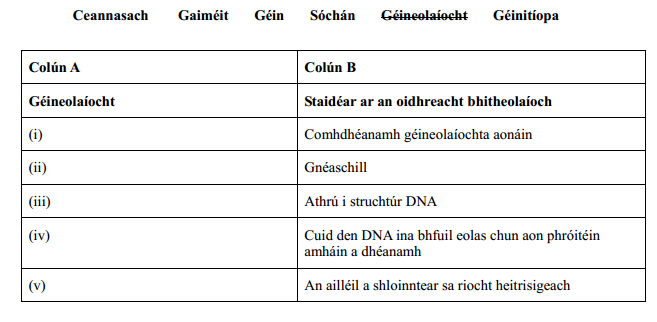 (a) Is le hoidhreacht óna dtuismitheoirí a fhaigheann páistí go leor dá dtréithe. (i) Tabhair sampla amháin de thréith oidhreachtúil dhaonna. Tabhair sampla amháin de thréith neamhoidhreachtúil (non inherited trait) dhaonna. Céard iad na struchtúir i núicléas na speirme agus i núicléas na huibhe is cúis le hoidhreachtúlacht bhitheolaíoch?2009 (g) Is gné thábhachtach den staidéar ar an éabhlóid an roghnú nádúrtha. Freagair na codanna seo a leanas maidir leis an éabhlóid agus an roghnú nádúrtha. (a) Céard a chiallaíonn an roghnú nádúrtha? ______________________________________________ ________________________________________________________________________________ (b) Ainmnigh eolaí a bhfuil baint aige le Teoiric an Roghnaithe Nádúrtha. ____________________ (c) Tá an éagsúlacht riachtanach le haghaidh an roghnaithe nádúrtha. Is féidir go mbeadh an éagsúlacht ina toradh ar shóchán. Tabhair dhá chúis le sóchán. (i) ____________________________ (ii) __________________________________________________________ (d) Tabhair foinse amháin fianaise gur tharla an eabhlóid.___________________________________ ______________________________________________________________________    (i) Mínigh an téarma speiceas.(ii) Is gnách roinnt mhaith éagsúlachta a fheiceáil laistigh de speiceas. 1. Céard a chiallaíonn éagsúlacht? 2. Luaigh dhá chúis leis an éagsúlacht. (iii)Cén suntas atá le héagsúlacht ó oidhreacht in éabhlóid speiceas? (iv) Luaigh dhá chineál fianaise a úsáidtear chun tacú le teoiric na héabhlóide. (24)